 Unidad de Acceso a la Información Pública de la Alcaldía de Tamanique 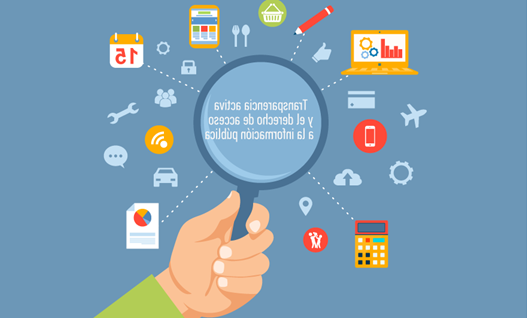   La Información Publica te pertenece y recibirla es tu derecho